Hoja de registro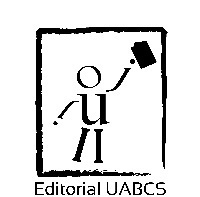 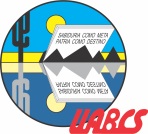 Selección de Libros Universitarios 2024-2025La obra debe contar con un título definitivo.El subtítulo es opcional.Seleccione la opción correspondiente.Las categorías de participación se encuentran definidas en el artículo 24, fracciones I, II, III y IV del Reglamento General de Publicaciones.Seleccionar en caso de que haya seleccionado la categoría “didáctico”.Llenar en caso tratarse de obra colectivaLlenar en caso tratarse de obra colectivaSi la obra apoya a la docencia mencione:Declaro bajo protesta de decir verdad que los datos arriba asentados son correctos y que la obra es de mi (nuestra) autoría y no se encuentra comprometida con ninguna editorial. Asimismo, en caso de ser aceptada, me obligo a firmar el Contrato de Obra Editorial correspondiente, y los documentos derivados de él, con la Universidad y a presentarme cuando sea(mos) requerido(s/as).La presente solicitud va acompañada por el archivo digital y una copia impresa de la obra.La Paz, Baja California Sur, a   de       de 20  Título de la obra:     Subtítulo:     ParticipanteCategoríaEstilo de citaciónTipo de Texto DidácticoIMPORTANTE: Adjunto deberá entregar la constancia del Consejo Académico del Área de Conocimiento respectiva. (RGP UABCS, Art. 24).IMPORTANTE: Adjunto deberá entregar la constancia del Consejo Académico del Área de Conocimiento respectiva. (RGP UABCS, Art. 24).Datos del autor(a)Datos del autor(a)Datos del autor(a)Nombre completo:     Nombre completo:     Nombre completo:     Domicilio:     Domicilio:     Domicilio:     Tel. particular:     Horario:     Horario:     Tel. oficina:     Horario:     Horario:     Correo electrónico:     Correo electrónico:     Tel. personal:     Departamento Académico al que pertenece:Departamento Académico al que pertenece:Departamento Académico al que pertenece:Datos del coordinador(a)Datos del coordinador(a)Datos del coordinador(a)Nombre completo:     Nombre completo:     Nombre completo:     Domicilio:     Domicilio:     Domicilio:     Tel. particular:     Horario:     Horario:     Tel. oficina:     Horario:     Horario:     Correo electrónico:     Correo electrónico:     Tel. personal:     Departamento Académico al que pertenece:Departamento Académico al que pertenece:Departamento Académico al que pertenece:Coautores (obra colectiva)Coautores (obra colectiva)Coautores (obra colectiva)Coautores (obra colectiva)Total de coautores: Total de coautores: Total de coautores: Total de coautores: Nombre completoFunciónCorreo electrónicoCoordinador (es)Coautor(es)Detalles delaObraDetalles delaObraDetalles delaObraNúm. de cuartillas:     Tablas:     Gráficas:     Fotografías:     Fotografías:     Otros:     Tema:     Tema:     Tema:     Mercado potencial:Mercado potencial:Mercado potencial:Si se trata de una obra de investigación o divulgación, señale brevemente la importancia de la publicación y su beneficio:Si su obra es una creación literaria. En el panorama actual de la literatura, ¿cuál sería su aporte sustancial?:MateriaSemestrePlan de estudio¿Desea hacer una observación adicional?:Nombre del autor(a) o coordinador(a):(firmar arriba)Lic. Ariadna Cecilia Mendoza RomeroResponsable de la Oficina Administrativa 
del Comité Editorial